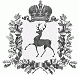 АДМИНИСТРАЦИЯ РОЖЕНЦОВСКОГО СЕЛЬСОВЕТАШАРАНГСКОГО МУНИЦИПАЛЬНОГО РАЙОНАНИЖЕГОРОДСКОЙ ОБЛАСТИПОСТАНОВЛЕНИЕот	№ О работе служб жизнеобеспечения населения в выходные и праздничные дни в период с 10 июня по 12 июня 2018 годаВ целях обеспечения устойчивой работы служб жизнеобеспечения на территории Роженцовского сельсовета по обслуживанию населения в выходные и праздничные дни в период с 10 июня по 12 июня 2018 года, создания необходимых условий для полноценного и безопасного отдыха жителей сельсовета в дни празднования Дня России, администрация Роженцовского сельсовета п о с т а н о в л я е т:1.Обеспечить в выходные и праздничные дни с 16:00 часов 9 июня 2018 года до 09:00 часов 13 июня 2018 года круглосуточное дежурство ответственных работников, не отменяя  специального графика ежедневных круглосуточных дежурств на этот период года, установленного для организаций и соответствующих служб жизнеобеспечения согласно прилагаемому графику.2.Обеспечить круглосуточный контроль за работой объектов жизнеобеспечения поселения с дежурством ответственных работников в подведомственных службах и подразделениях, в случае возникновения чрезвычайной ситуации докладывать в ЕДДС Шарангского муниципального района и  председателю КЧС и ОПБ по телефону 2-09-01, 2-49-00. 3.Муниципальную пожарную охрану перевести на усиленный вариант несения службы, организовать совместно с ОНД и ПР по Шарангскому району (по согласованию)  выполнение превентивных мер пожарной безопасности в местах массового отдыха населения.        4.Совместно с отделением полиции (дислокация п.г.т. Шаранга) МО МВД России «Уренский» (по согласованию):- усилить контроль за подвальными и чердачными помещениями домов и зданий с пустующими квартирами, за наличием и надлежащей работой запорных устройств, особое внимание обратить на проверку бесхозных и припаркованных возле домов и зданий автомашин;- осуществить оперативное обследование и круглосуточный контроль за состоянием мест массового скопления людей и охрану общественного порядка, обратив особое внимание на торговые комплексы, продовольственную и вещевую ярмарку, помещения предприятий, сданных в аренду под организацию розничной и оптовой торговли;- обеспечить информирование граждан о вводимых ограничениях пешего и автопередвижения граждан, рекомендуемых маршрутах следования в местах проведения массовых мероприятий и на прилегающих территориях;- организовать работу по информированию населения о необходимости соблюдения мер безопасности, в том числе при обнаружении подозрительных предметов на объектах транспорта, в торговых комплексах, в местах проведения массовых мероприятий и на прилегающих к ним территориях.5.Назначить ответственных лиц за обеспечение устойчивой работы объектов в выходные и праздничные дни:- Лаптева Ирина Юрьевна – директор МБОУ Роженцовская СШ (по согласованию);- Никитина Олеся Дмитриевна – директор МБОУ Поздеевская ОШ (по согласованию);- Бахтина Альбина Валентиновна – заведующая МБДОУ детский сад «Колосок» с.Роженцово (по согласованию);- Коробейникова Любовь Алексеевна – заведующая Роженцовским СДК (по согласованию);- Серебрякова Надежда Васильевна - заведующая Поздеевским СДК (по согласованию);- Домрачев Павел Вячеславович – директор спорткомплекса д.Поздеево;- Гетия Надежда Ивановна – заведующая специализированным жилым домом для граждан пожилого возраста и инвалидов (по согласованию);- Бусыгина Елена Валентиновна – директор филиала Шарангского райпо  «Роженцовское торговое предприятие» (по согласованию);- Поздеев Александр Иванович – директор ООО «АПК «Поздеево» (по согласованию).	6.Контроль за исполнением настоящего постановления оставляю за собой.Глава администрации:					Л.А.Козлова            УТВЕРЖДЕНпостановлением Роженцовского сельсовета															от 07.06.2018г. № 17ГРАФИК ДЕЖУРСТВАответственных лиц на территории Роженцовского сельсовета на период с 09.06.2018г. по 13.06.2018г.№ № п/пДатаВремя дежурстваФамилия Имя Отчество должностьНомер телефонаПримечание11.09.06.2018с 16ч.00м. до 8ч.00м.          Поздеева Елена Леонидовнаспециалист952476395722.10.06.2018с 8ч.00м. до 8ч.00м.          Селезнев Николай Ивановичпожарный МПО908753459333.11.06.2018с 8ч.00м. до 8ч.00м.          Медведев      Константин Владимирович водитель МПО952472263434.12.06.2018с 8ч.00м. до 8ч.00м.ДомрачевНиколай Евгеньевичводитель МПО904794367645.13.06.2018с  8ч.00м. до 8ч.00м.Щекотова          Екатерина Васильевнаспециалист 1 категории9503405960